КОНСТРУКЦИЯ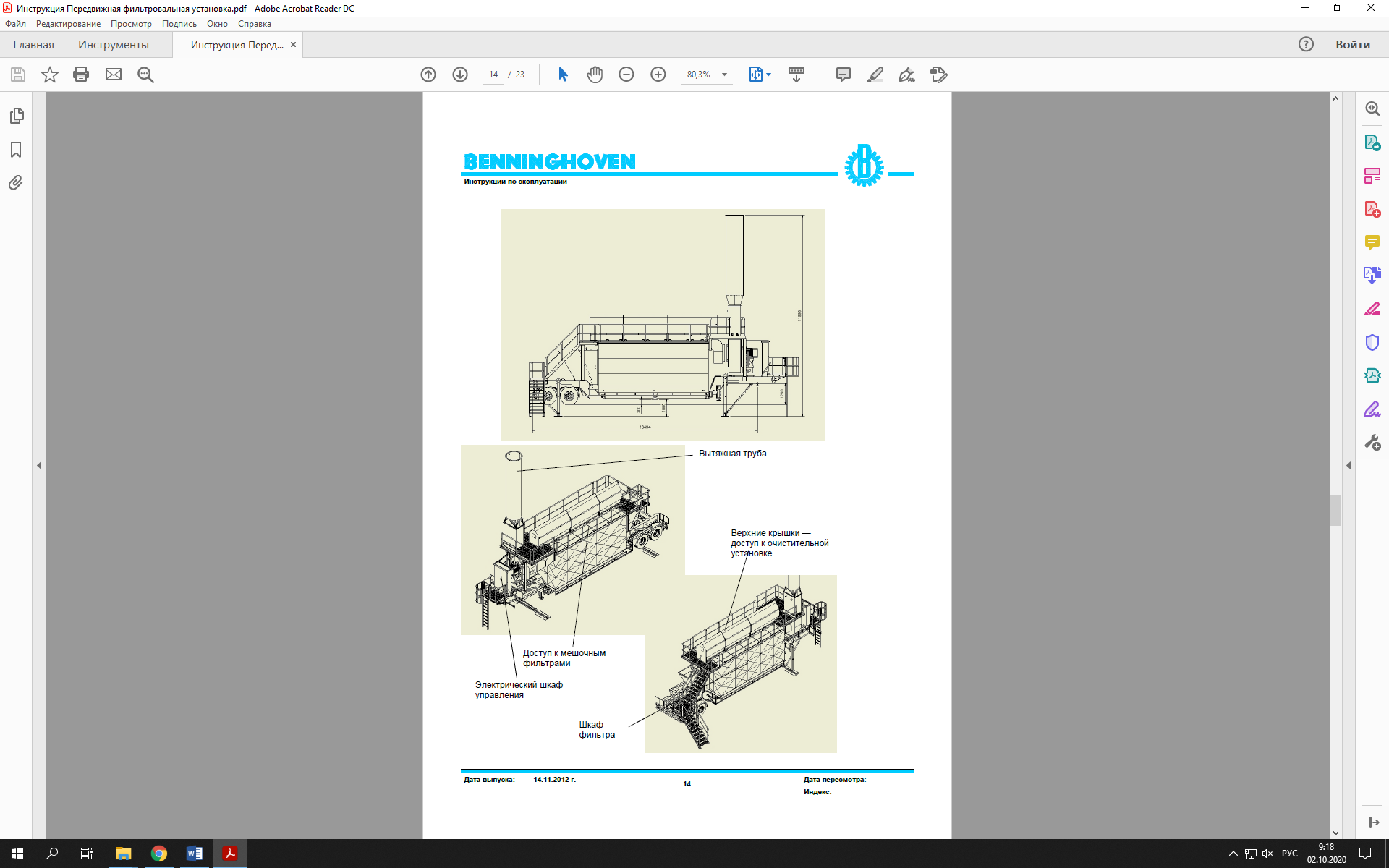 Технические характеристикиСодержание ГОУ в исправном состоянии является основополагающим фактором охраны атмосферного воздуха и прямой обязанностью работников ГБУ «Автомобильные дороги».Установка очистки газа должна подвергаться систематическим осмотрам комиссией, назначенной приказом от 02.09.2020 № 711 «О создании комиссии по обследованию технического состояния установок очистки газа и назначении ответственных за эксплуатацию и обслуживание очисток газа (ГОУ)», для:- оценки технического состояния ГОУ;- выявления дефектов, износа и повреждения элементов, металлоконструкций;- разработки мер по устранению дефектов, восстановлению ее работоспособности и соответствия работы установки "Правилам эксплуатации установок очистки газа";- определению возможности ее дальнейшей эксплуатации.Технический осмотр ГОУ проводится не реже 2 раз в год.При обследовании технического состояния необходимо обращать внимание на:- внешний осмотр элементов оборудования без вскрытия и со вскрытием люков, лючков, крышек и тд.;- показания измерительных приборов при работе ГОУ;- герметичность воздуховодов ГОУ;- эффективность работы местных отсосов;- санитарное состояние производственной площадки, рабочих мест и прилегающей к площадке территории;- соблюдение графиков ремонта и профилактических осмотров;- наличие на рабочем месте инструкции, знание обслуживающим персоналом "Правил эксплуатации установок очистки газа", а также инструкции по эксплуатации ГОУ.По результатам осмотра составляется акт оценки технического состояния установки очистки газа (Приложение N 1) и при необходимости разрабатываются мероприятия по устранению обнаруженных недостатков.Акт оценки технического состояния прилагается к паспорту установки.Данные о дате осмотра и результатах работы комиссии вносятся в паспорт установки должностным лицом, ответственным за эксплуатацию и техническое обслуживание установки.При выявлении дефектов, повреждений или других видов неисправностей элементов комплектующего оборудования и устройств ГОУ приведение их в исправное состояние должно осуществляться в ходе технического обслуживания и ремонта.Установка очистки газа имеет технические характеристики, указанные паспорте ГОУ (производительность, перечень обезвреживаемых вредных (загрязняющих) веществ и эффективность работы ГОУ по каждому загрязняющему веществу, показатели температуры, давления, влажности газовоздушной смеси на входе в ГОУ и на выходе из ГОУ, эффективность работы ГОУ и т.п.), которые подлежат обязательной и регулярной проверке.Проверка показателей работы ГОУ должна осуществляться в режиме максимально достигнутой производительности оборудования.По результатам проверки эффективности работы установки очистки газа составляется акт и при необходимости разрабатываются мероприятия, направленные на повышение эффективности работы ГОУ.Каждая асфальтобетонная установка оборудована силосами для минерального порошка. Над каждым силосом располагается оборудование для собой изготовленное из нержавеющего металла изделие, внутри основания которого находится комплект специальных фильтрующих элементов. Фильтр силоса минерального порошка оснащен системой пневмоочистки, позволяющей удалять пыль из фильтра, возвращая ее в силос. Под крышкой аспирационного фильтра располагается система пневматической очистки фильтрующих кассет. Ресивер фильтра аспирации запитывается от промышленной сети. Пережимные клапана открываются по отдельности, что позволяет качественно очищать фильтрующие кассеты.Кассетный фильтр с пневматической очисткой благодаря тангенциальной подаче пыльного воздуха часть пыли оседает под действием центробежной силы и отводится. Воздух проходит сквозь фильтр и очищается. Для поочередной очистки фильтров через расположенную над каждым рукавом форсунку подается короткий, но очень мощный поток воздуха. Благодаря этому скачку давления изнутри, находящиеся на внешней стороне кассетного фильтра частицы пыли стряхиваются, падают вниз и удаляются через шлюзовый затвор с камерным ротором.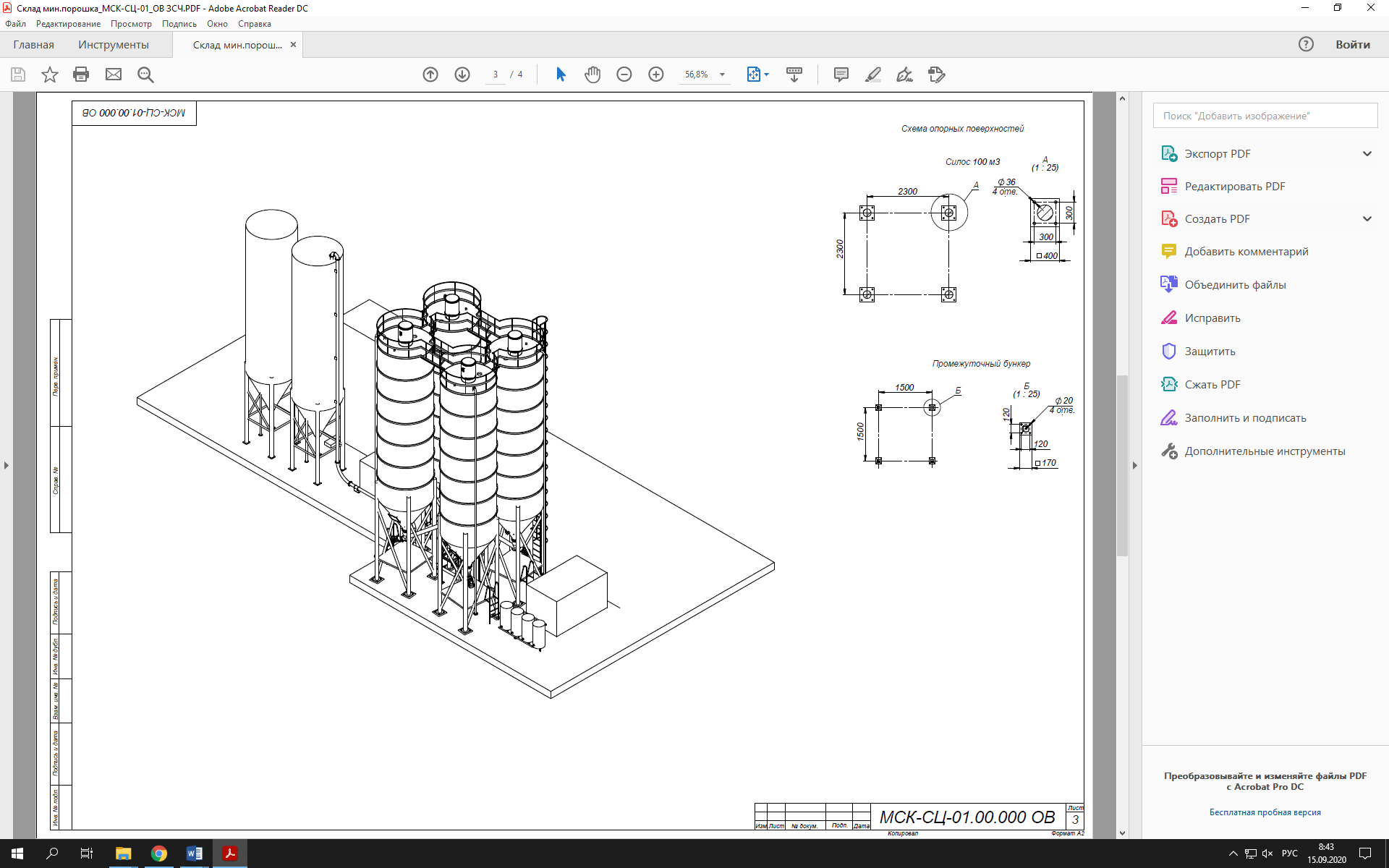 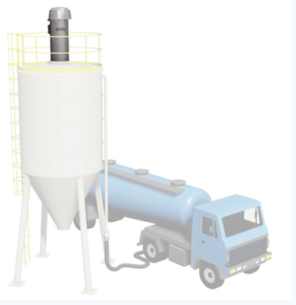 Длина, мм14756Ширина,мм3000Высота, мм4293Осевая нагрузка, кг 12500Нормированная номинальная мощность, Нм3/ч58000Количество фильтрующих элементов, шт.520Эффективность пылеулавливания, %99.5